Multiplication PracticeHow many can you answer correctly in one minute?5 × 3 = _____ 8 × 11 = _____ 5 × 4 = _____ 8 × 10 = _____6 × 2 = _____ 3 × 6 = _____ 4 × 4 = _____ 6 × 6 = _____9 × 6 = _____ 3 × 7 = _____ 8 × 4 = _____ 7 × 2 = _____6 × 10 = _____ 11 × 6 = _____ 9 × 2 = _____ 10 × 6 = _____4 × 7 = _____ 2 × 5 = _____ 7 × 7 = _____ 5 × 9 = _____2 × 1 = _____ 3 × 10 = _____ 9 × 10 = _____ 1 × 6 = _____7 × 12 = _____ 11 × 2 = _____ 9 × 3 = _____ 6 × 12 = _____3 × 1 = _____ 9 × 1 = _____ 3 × 9 = _____ 7 × 6 = _____9 × 8 = _____ 3 × 4 = _____ 4 × 10 = _____ 5 × 11 = _____2 × 2 = _____ 7 × 4 = _____ 10 × 11 = _____ 9 × 12 = _____4 × 7 = _____ 10 × 7 = _____ 10 × 12 = _____ 5 × 12 = _____12 × 8 = _____ 6 × 5 = _____ 8 × 7 = _____ 4 × 12 = _____5 × 6 = _____ 8 × 4 = _____ 4 × 8 = _____ 6 × 7 = _____6 × 3 = _____ 8 × 10 = _____ 11 × 9 = _____ 5 × 8 = _____12 × 5 = _____ 10 × 5 = _____ 6 × 11 = _____ 5 × 12 = _____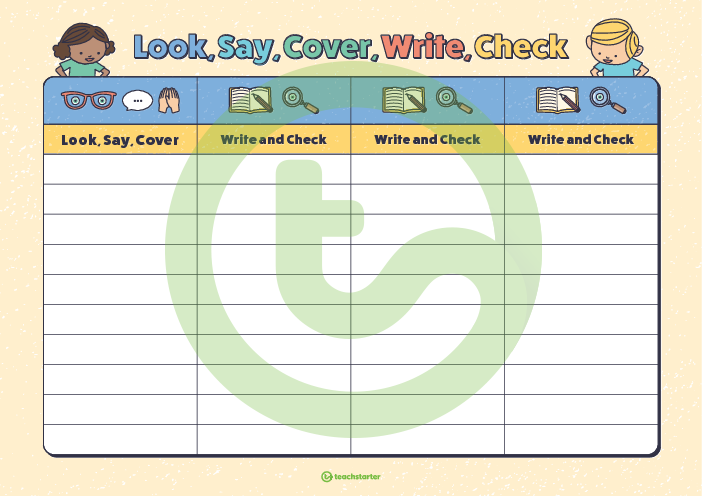 Time and SubjectLearning ObjectiveMondayTask/Link/Resources8.45-9.00ReadingL.O: To practise and consolidate existing reading skills.Read your individual reading book, either in your head or out loud. 9.00-9.15Morning MathsLO: To consolidate recall of multiplication facts. Complete this week’s multiplication sheet. You will find this week’s multiplication sheet on page 6. Just scroll down! How many can you answer correctly in one minute? Remember, it is the same one every day for a week so try and beat your score each time! 9.15-9.45SpellingLO: To practise RWI Spelling orange words.Speed write this week’s words- time yourself a minute for each! Write them in different colours or fancy writing, make yourself a poster of each of the words!  Circle the consonants and vowels. Week 2 - according exaggerate queue achieve excellent recognise aggressive 9.45-10.00Active breakL.O: To boost my concentration through movement.https://www.youtube.com/watch?v=1b6axyuaKcYJoin in with the Go Noodle clip above to get you moving! 10.00-11.00EnglishLO: To establish a background knowledge of the story and create an initial impression. Follow the link below:https://classroom.thenational.academy/lessons/to-establish-a-background-knowledge-of-the-story-and-create-an-initial-impression-60rk8r11.00- 11.15 Break11.00- 11.15 Break11.00- 11.15 Break11.15-12.15MathsLO: I can revise and recognise 2-D and 3-D shapes.Have a go at today’s lesson by clicking on the link below:https://classroom.thenational.academy/lessons/coordinates-and-shapes-to-recognise-3-d-shapes-crup8r12.15-1.00Dinner12.15-1.00Dinner12.15-1.00Dinner1.00-1.15RELO: To explore Evolution to decide whether Religion and Science can be friends.Evolution and Religion- conflicting?Follow these links to find out about Evolution:﻿https://www.schoolsofkingedwardvi.co.uk/ks2-science-year-6-3c-evolution-variation-evolution/This link has a power point, a video on evolution by natural selection and other links to videos.1.15-2.30PE LO: To develop agility and balance. Follow the link below to develop your fitness and strength: https://teachers.thenational.academy/lessons/how-do-i-develop-agility-balance-and-coordination-for-consistency-fluency-and-precision-c4vp2tTime and SubjectLearning ObjectiveTuesdayTask/Link/Resources8.45-9.00ReadingL.O: To practise and consolidate existing reading skills.Read your individual reading book, either in your head or out loud. 9.00-9.15Morning MathsLO: To consolidate recall of multiplication facts.Complete this week’s multiplication sheet. You will find this week’s multiplication sheet on page 6. Just scroll down! How many can you answer correctly in one minute? Remember, it is the same one every day for a week so try and beat your score each time!9.15-9.45SpellingLO: To practise RWI Spelling orange words.Speed write this week’s words- time yourself a minute for each! Write them in different colours or fancy writing, make yourself a poster of each of the words!  Circle the consonants and vowels.Week 2 - according exaggerate queue achieve excellent recognise aggressive 9.45-10.00Active breakL.O: To boost my concentration through movement.https://www.youtube.com/watch?v=Imhi98dHa5wJoin in with the Go Noodle clip above to get you moving! 10.00-11.00EnglishLO:  To make inferences about characters in the bookFollow the link below:https://classroom.thenational.academy/lessons/to-make-inferences-about-characters-in-the-book-cgu3gt11.00- 11.15 Break11.00- 11.15 Break11.00- 11.15 Break11.15-12.15MathsLO: I can recognise and build nets of 3-D shapes.Have a go at today’s lesson by clicking on the link below:https://classroom.thenational.academy/lessons/coordinates-and-shapes-to-recognise-nets-of-3d-shapes-crvk2r12.15-1.00Dinner12.15-1.00Dinner12.15-1.00Dinner1.00-1.15StorytimeLO: To listen to a story for pleasure. https://stories.audible.com/pdp/B083PP6DDP?ref=adbl_ent_anon_ds_pdp_pc_cntr-2-21.15-2.30TopicHistoryLO: To explore who was the worse king. Follow the link below:https://classroom.thenational.academy/lessons/who-was-the-worse-king-richard-i-or-john-c4u36t2.30-3.00RHELO: To consider why we have money. Follow the link:https://classroom.thenational.academy/lessons/money-money-money-61gkedTime and SubjectLearning ObjectiveWednesdayTask/Link/Resources8.45-9.00ReadingL.O: To practise and consolidate existing reading skills.Read your individual reading book, either in your head or out loud. 9.00-9.15Morning MathsLO: To consolidate recall of multiplication facts. Complete this week’s multiplication sheet. You will find this week’s multiplication sheet on page 6. Just scroll down! How many can you answer correctly in one minute? Remember, it is the same one every day for a week so try and beat your score each time!9.15-9.45SpellingLO: To practise RWI Spelling orange words.Speed write this week’s words- time yourself a minute for each! Write them in different colours or fancy writing, make yourself a poster of each of the words!  Circle the consonants and vowels. Week 2 - according exaggerate queue achieve excellent recognise aggressive 9.45-10.00Active breakL.O: To boost my concentration through movement.https://www.youtube.com/watch?v=3WnI4UNgSaYJoin in with the Go Noodle clip above to get you moving! 10.00-11.00EnglishLO:  To make inferences about characters in the book part one. Follow the link below:https://classroom.thenational.academy/lessons/to-make-inferences-about-characters-in-the-book-part-1-c4tp6t11.00- 11.15 Break11.00- 11.15 Break11.00- 11.15 Break11.15-12.15MathsLO: I can solve problems involving 3-D shapes. Have a go at today’s lesson by clicking on the link below:https://classroom.thenational.academy/lessons/coordinates-and-shapes-to-solve-problems-involving-3d-shapes-71hkgd12.15-1.00Dinner12.15-1.00Dinner12.15-1.00Dinner1.00-1.15StorytimeLO: To listen to a story for pleasure. https://stories.audible.com/pdp/B083PP6DDP?ref=adbl_ent_anon_ds_pdp_pc_cntr-2-21.15-2.30TopicHistoryLO: To learn about how Edward was great AND terrible. Follow the link below: https://classroom.thenational.academy/lessons/in-what-ways-was-edward-i-a-great-and-terrible-king-75jkjd2.30-3.00MusicLO: To construct and play a melody using a scale. Follow the link:https://classroom.thenational.academy/lessons/constructing-and-playing-a-melody-using-a-scale-74wk4cTime and SubjectLearning ObjectiveThursdayTask/Link/Resources8.45-9.00ReadingL.O: To practise and consolidate existing reading skills.Read your individual reading book, either in your head or out loud. 9.00-9.15Morning MathsLO: To consolidate recall of multiplication facts. Complete this week’s multiplication sheet. You will find this week’s multiplication sheet on page 6. Just scroll down! How many can you answer correctly in one minute? Remember, it is the same one every day for a week so try and beat your score each time!9.15-9.45SpellingLO: To practise RWI Spelling orange words.Speed write this week’s words- time yourself a minute for each! Write them in different colours or fancy writing, make yourself a poster of each of the words!  Circle the consonants and vowels. Week 2 - according exaggerate queue achieve excellent recognise aggressive 9.45-10.00Active breakL.O: To boost my concentration through movement.https://www.youtube.com/watch?v=388Q44ReOWEJoin in with the Go Noodle clip above to get you moving! 10.00-11.00EnglishLO:  To make inferences about characters in the book part two. Follow the link below:https://classroom.thenational.academy/lessons/to-make-inferences-about-characters-in-the-book-part-2-6gt3gd11.00- 11.15 Break11.00- 11.15 Break11.00- 11.15 Break11.15-12.15MathsLO: I can illustrate and name parts of a circle. Have a go at today’s lesson by clicking on the link below: https://classroom.thenational.academy/lessons/coordinates-and-shapes-to-illustrate-and-name-parts-of-a-circle-69hkec12.15-1.00Dinner12.15-1.00Dinner12.15-1.00Dinner1.00-1.15StorytimeLO: To listen to a story for pleasure. https://stories.audible.com/pdp/B083PP6DDP?ref=adbl_ent_anon_ds_pdp_pc_cntr-2-21:15-2:00FrenchLO: To count to 12 and say my age. Follow the link below:https://classroom.thenational.academy/lessons/counting-to-12-and-saying-your-age-cmv6ae2:00-3:00ArtLO: To explore sound art and create experiments using sound. https://classroom.thenational.academy/lessons/explore-sound-art-and-create-experiments-using-sound-cmu32cTime and SubjectLearning ObjectiveFridayTask/Link/Resources8.45-9.00ReadingL.O: To practise and consolidate existing reading skills.Read your individual reading book, either in your head or out loud. 9.00-9.15Morning MathsLO: To consolidate recall of multiplication facts.Complete this week’s multiplication sheet. You will find this week’s multiplication sheet on page 6. Just scroll down! How many can you answer correctly in one minute? Remember, it is the same one every day for a week so try and beat your score each time!9.15-9.45SpellingLO: To practise RWI Spelling orange words.Speed write this week’s words- time yourself a minute for each! Write them in different colours or fancy writing, make yourself a poster of each of the words!  Circle the consonants and vowels. Week 2 - according exaggerate queue achieve excellent recognise aggressive Use the Look, Cover, Say, Write and Check grid on page 7 to test yourself!9.45-10.00Active breakL.O: To boost my concentration through movement.https://www.youtube.com/watch?v=FRnEDoVRaa0Join in with the Go Noodle clip above to get you moving! 10.00-11.00EnglishLO:  To consider a character’s perspective and themes within a text. Follow the link below:https://classroom.thenational.academy/lessons/to-consider-a-characters-perspective-and-themes-within-a-text-cmr3ar11.00- 11.15 Break11.00- 11.15 Break11.00- 11.15 Break11.15-12.15MathsLO: I can solve practical problems involving circles.Have a go at today’s lesson by clicking on the link below:https://classroom.thenational.academy/lessons/coordinates-and-shapes-to-solve-practical-problems-involving-circles-68u36d12.15-1.00Dinner12.15-1.00Dinner12.15-1.00Dinner1.00-1.15StorytimeLO: To listen to a story for pleasure. https://stories.audible.com/pdp/B083PP6DDP?ref=adbl_ent_anon_ds_pdp_pc_cntr-2-21.15-3:00Golden TimeLO: To explore narrative poetry (Drama). Follow the link:https://classroom.thenational.academy/lessons/the-pied-piper-of-hamelin-part-2-6dj38t